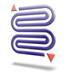 ЗАХТЕВ ЗА ИЗДАВАЊЕ ТЕХНИЧКИХ УСЛОВА ЗА ПРИКЉУЧЕЊЕ КУЋНЕ ГРЕЈНЕ ИНСТАЛАЦИЈЕ ОБЈЕКТА НА ДИСТРИБУТИВНИ СИСТЕМ ДАЉИНСКОГ ГРЕЈАЊАОВЛАШЋЕНО ЛИЦЕ *:					по документу бр.		од:ОСОБА ЗА КОНТАКТ *:ПОШТУ СЛАТИ:ПРОЈЕКТАНТ ТТ ИНСТАЛАЦИЈА *:Постојећи параметри - ПОПУЊАВА СЕ САМО У СЛУЧАЈУ ОБЈЕКАТА СА ПОСТОЈЕЋИМ КОТЛАРНИЦАМА:* ПОДНОСИЛАЦ ЗАХТЕВА ЈЕ ДУЖАН ДА ДОСТАВИ ИЗВОД ИЗ АПР-А ЗА СВАКО ПРАВНО ЛИЦЕ!Предмет захтева:Спецификација планираног грејаног простора:* Уколико у постојећем објекту постоје пословни простори који нису евидентирани у ЈКП “Инфостан“ обавезно је навести њихове површине.Подаци о предајној станици за наведени објекат:НАПОМЕНА: (попуњава је подносилац захтева у циљу додатних информација или појашњења)______________________ПОДНОСИЛАЦ ЗАХТЕВАУколико Вам је потребна помоћ око попуњавања Захтева, обратите се шалтерској служби или на телефон 22-24-710АДРЕСА / ЛОКАЦИЈА ОБЈЕКТА:Грађевинска ознака објекта: Грађевинска парцела, катастарске парцеле, катастарска општина;Адреса: улица, број, додатак броју, ламела, улаз, број стана / посл. простора;АДРЕСА / ЛОКАЦИЈА ОБЈЕКТА:Грађевинска ознака објекта: Грађевинска парцела, катастарске парцеле, катастарска општина;Адреса: улица, број, додатак броју, ламела, улаз, број стана / посл. простора;ИНВЕСТИТОР ОБЈЕКТА *ИНВЕСТИТОР ОБЈЕКТА *1.2.3.4.ИМЕ / НАЗИВТелефони:ИМЕ И ПРЕЗИМЕТелефони:ИМЕ И ПРЕЗИМЕ/ ПРЕДУЗЕЋЕАдреса за пошту:НАЗИВ ПРОЈЕКТАНТСКЕ ФИРМЕ:Пројектант:Телефони:Назив произвођача котлабројидентичних котловаинсталисани капацитет котла (kW)инсталисани капацитет котла (kW)радни флуид котлаРадни флуид унутрашњих инсталацијаПАРА    ________ barПАРА    ________ barВОДА   ТРАЗВОД/ТПОВРАТ=___/___ВОДА   ТРАЗВОД/ТПОВРАТ=___/___Прикључење постојећег објектаПрикључење надоградње/ дограде/ проширењаИзмена грејних инсталацијаРаздвајање подстаницеИзмештање подстаницеИзмештање топловодног прикључкаПредвиђени завршетак градње објекта:Планирани рок прикључења:Тражени технички параметри (означити потребно)Тражени технички параметри (означити потребно)Тражени технички параметри (означити потребно)Тражени технички параметри (означити потребно)Тражени технички параметри (означити потребно)Тражени технички параметри (означити потребно)Тражени технички параметри (означити потребно)Тражени технички параметри (означити потребно)Тражени технички параметри (означити потребно)Тражени технички параметри (означити потребно)Тражени технички параметри (означити потребно)Тражени технички параметри (означити потребно)Тражени технички параметри (означити потребно)Тражени технички параметри (означити потребно)Тражени технички параметри (означити потребно)Тражени технички параметри (означити потребно)Тражени технички параметри (означити потребно)Тражени технички параметри (означити потребно)Тражени технички параметри (означити потребно)Намена објектаНамена објектаНамена објектаВођење инсталацијаВођење инсталацијаВрста грејањаВрста грејањаВрста грејањаQ (KW)Систем грејањаСистем грејањаСистем грејањаВрста инсталацијеВрста инсталацијеВрста инсталацијестамбенистамбениВидноРадијаторскоРадијаторскоЈедноцевниЈедноцевниЦрне цевиЦрне цевипословнипословниСкривеноПодноПодноДвоцевниДвоцевниБакарне цевиБакарне цевистамбено-пословнистамбено-пословниКомбинованоЗидноЗидноКомбинованиКомбинованиАлупласт цевиАлупласт цевигаражагаражаFan-coilFan-coilОсталоОсталозаједничка просторијазаједничка просторијаВаздушноВаздушноОсталоВентилацијаВентилацијаКлиматизацијаКлиматизацијаПТВ (потрошна топла вода)ПТВ (потрошна топла вода)ОсталоПРОСТОРБројПовршина (m2)Капацитет (kW)СТАНОВИПОСЛОВНИ ПРОСТОРИ*ГАРАЖЕЗАЈЕДНИЧКЕ ПРОСТОРИЈЕОСТАЛО (опис):Укупно:Ознака објекта у коме је лоцирана просторија предајне станицеза врсту грејања